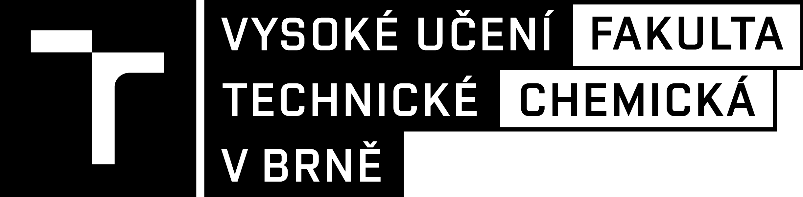 Návrhový lístek na kandidáta pro volby 
do AS VUT na funkční období 2024–2027Volební obvod „Akademičtí pracovníci“Návrh kandidáta pro volby do AS VUT 
na funkční období 2024–2027Jméno a příjmení (s tituly):	Navrhovaný kandidát musí se svou kandidaturou vyjádřit souhlas podpisem následujícího prohlášení:Souhlasím se svou kandidaturou ve volbách do AS VUT pro funkční období 2024–2027.	V Brně dne    		..........................................................podpis navrhovaného kandidátaNávrhový lístek na kandidáta pro volby 
do AS VUT na funkční období 2024–2027Volební obvod „Studenti“Návrh kandidáta pro volby do AS VUT
na funkční období 2024–2027Jméno a příjmení (s tituly):	Navrhovaný kandidát musí se svou kandidaturou vyjádřit souhlas podpisem následujícího prohlášení:Souhlasím se svou kandidaturou ve volbách do AS VUT pro funkční období 2024–2027.	V Brně dne    		..........................................................podpis navrhovaného kandidáta